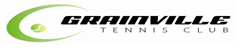 GTC Tennis Camp Oct. Half Term 2020On all weather Astro courts                 Please Note: Gov.je guidelines will be followed Places are on a first come first serve basis.Bring a packed lunch, Sun cream & CapSale Now On!  New Tennis Rackets for all ages! Ask the Coaches!Contact number: Rychlund 07797752502 Email rychlund62@gmail.com Drop off from 8.40am       .……….……….……         ….……….……….……….………. remember to keep top portion of form! Print Clearly! …  .GTC Tennis Camps Oct.  Half Term 2020. Places are on a first come first serve basis.Name……………………………………………………………………………….Date of Birth……………………………………….. Address………………………………………………………………………………………………………………………………………………………………………………………………………………………………………..Post Code……………………………………………Medical Conditions…………………………………… School: …………………………….….. Course No………………………Home.……………….….…Work.……………………….Mobile……………………..……………  email…………………………………………………………………………………..I enclose cheque /cash for:  £……………  Payable to:  Rychlund Aldridge  Please note that coaching staff will only accept responsibility for your child’s safety whilst on court. At all other times during your visit, the parent/guardian must assume full responsibility for their child’s welfare. Signed……………………………………… 			(Parent/Guardian) Date……………………………Please return with cheque made payable to- Rychlund AldridgePost to: R. Aldridge, Le Jardin de la Chasse, La Rue de la Hambye, St Saviour, JE2 7UQCourseNo.DatesTimePrice1Mon. Oct. 26th to Fri. 30th    9am – 1pm£28/day - £95/week